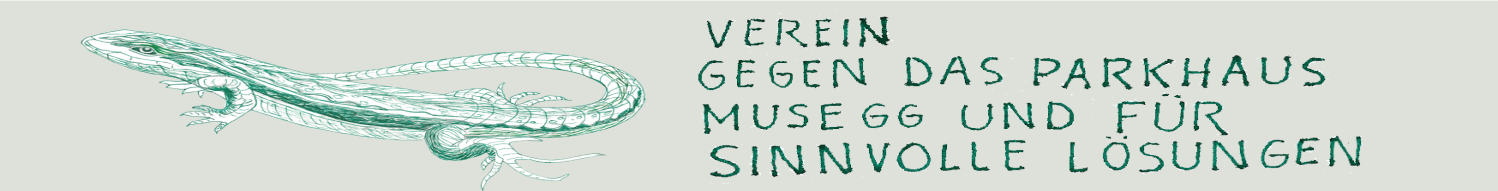 Generalversammlung vom 12. Dezember 2022   Beschluss-Protokoll Sehr geehrte Damen und Herren, geschätzte MitgliederMitte November 2022 haben Sie die Unterlagen der Generalversammlung 2022 erhalten:Begleitschreiben mit Abstimmungstalon, Mitgliederbrief mit Jahresbericht 2021 und aktuellen Informationen von diesem Jahr, Protokoll der GV vom 21.6.2021, die Jahresrechnung 2021 sowie den Einzahlungsschein für den freiwilligen Beitrag.   Sie wurden damit zur schriftlich organisierten Generalversammlung vom 12. Dezember 2022 eingeladen. Nachdem die Corona-bedingte schriftliche Durchführung der GV 2021 sehr geschätzt wurde, haben wir uns auch in diesem Jahr für diesen Weg entschieden. Wir danken den 52 Mitgliedern, die den Talon ausgefüllt und das Porto übernommen oder auf elektronischen Weg abgestimmt haben. Damit waren rund doppelt so viel Personen aktiv als an einer traditionellen Generalversammlung. Auch in diesem Jahr haben Sie uns mit grosszügigen Spendenbeiträgen überrascht. Diese werden in der Rechnung 2022 ausgewiesen. Den Gönnern danken wir ganz herzlich. Wir schätzen diese Anerkennung für unsere Freiwilligenarbeit. Diese ist unsere Motivation für den Einsatz für sinnvollere Lösungen als das Parkhaus Musegg. Ihre Unterstützung ist auch nötig, denn die Initianten des Parkhaus machen im Hintergrund immer wieder gezielt Lobbying für ihr Projekt.  Die Stimmabgaben haben folgendes ergeben:Wir danken für die Entlastung des Vorstandes und das gezeigte Vertrauen.Für das Protokoll: Hedi und Hansjörg Kaufmann    Luzern, am 20. Dezember 2022Stimmberechtigte300Eingegangene Talons5215 Briefe und 37 E-Mails kamen zurück 15 Briefe und 37 E-Mails kamen zurück 15 Briefe und 37 E-Mails kamen zurück 15 Briefe und 37 E-Mails kamen zurück Ungültige Stimmen0Gültige Stimmen52TraktandenTraktandenZustimmungAblehnungEnthaltungleerleer1. Protokoll GV  21.6.20215200002.Jahresrechnung 2021520000